Die E3 zu Besuch auf dem 
Bauernhof Nissing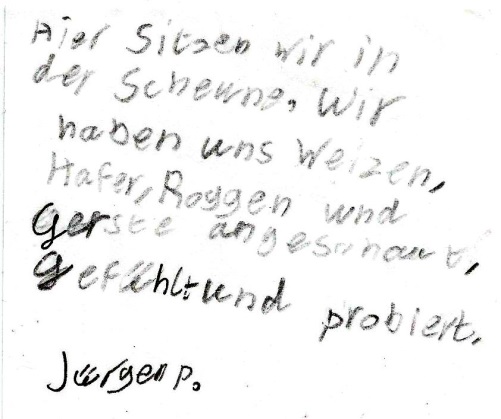 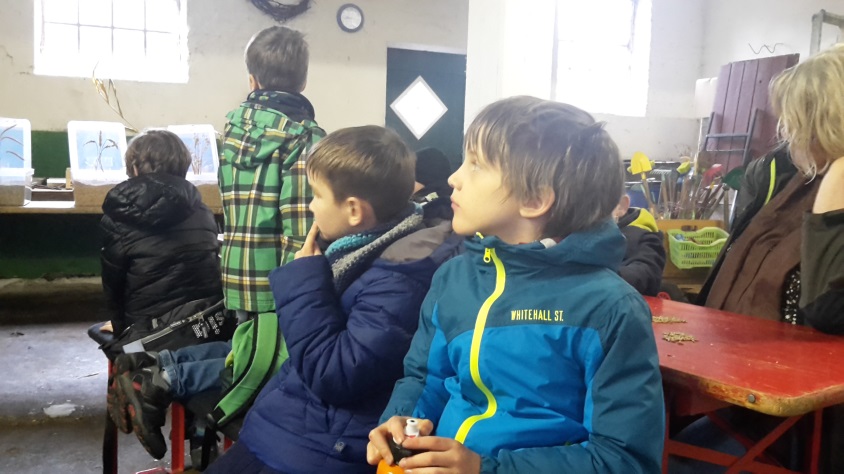 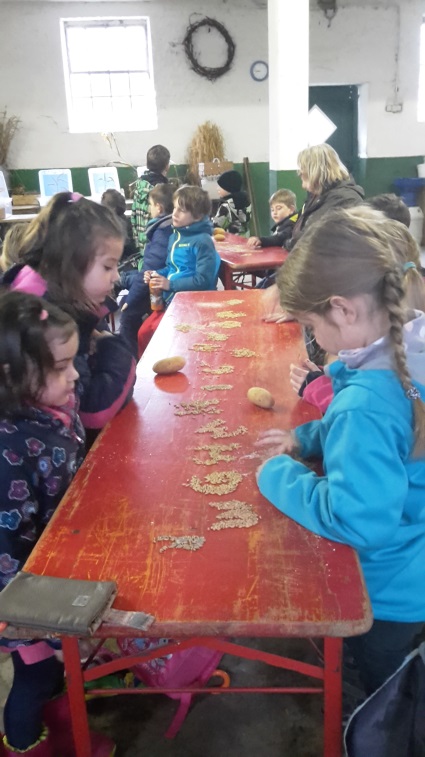 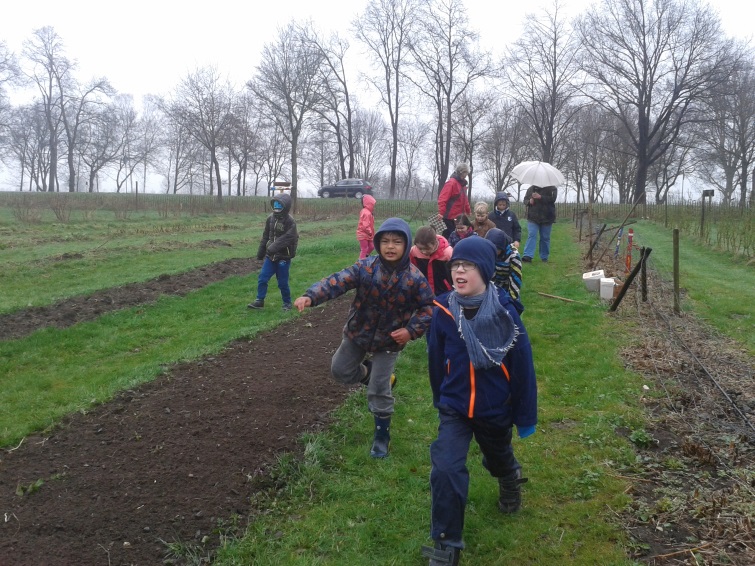 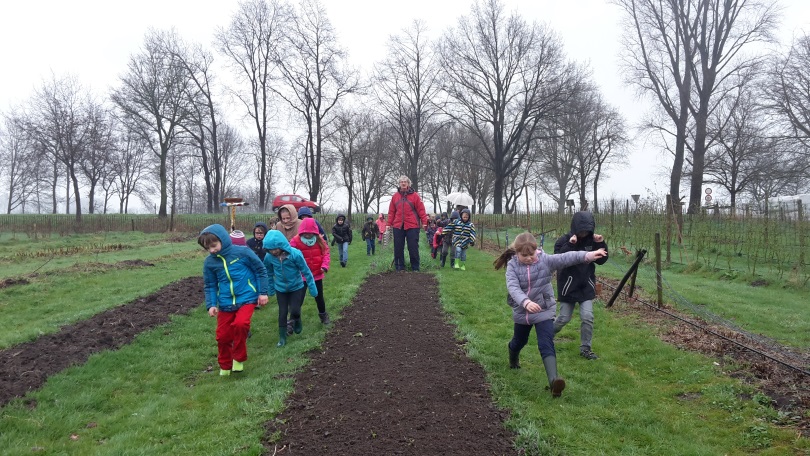 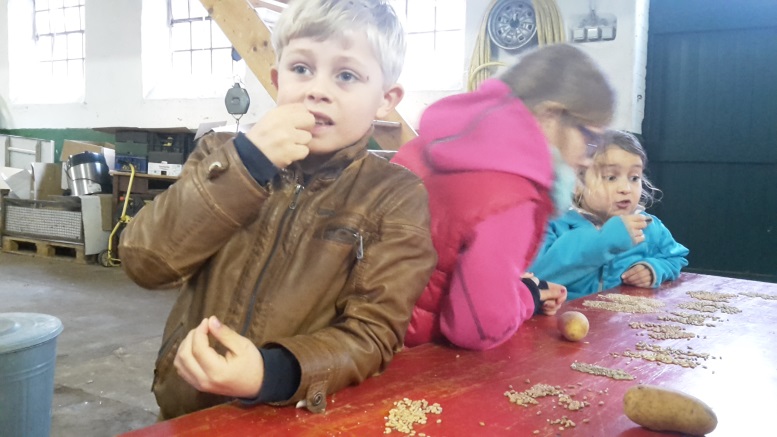 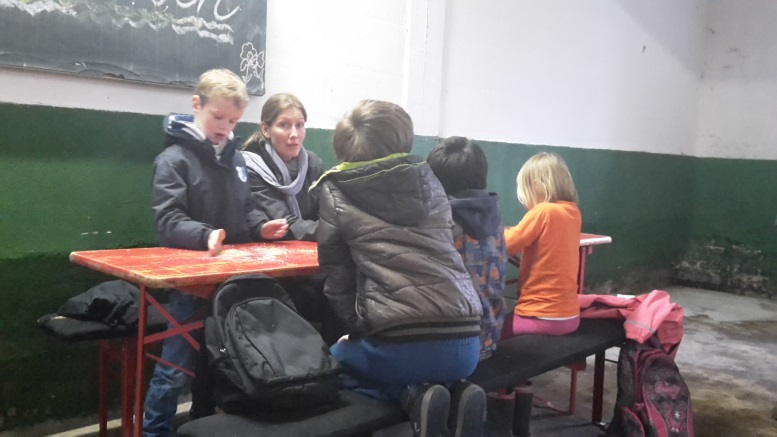 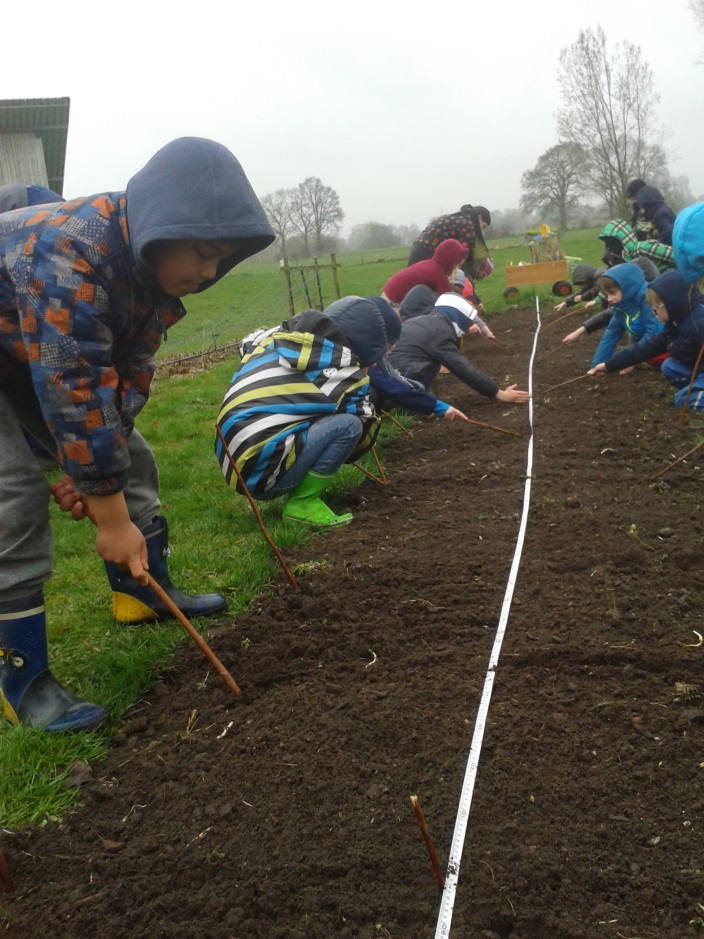 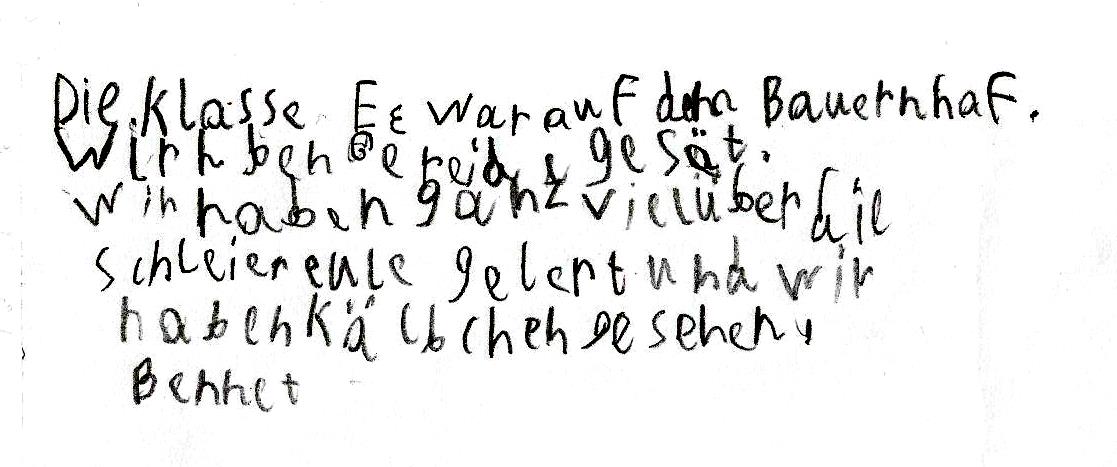 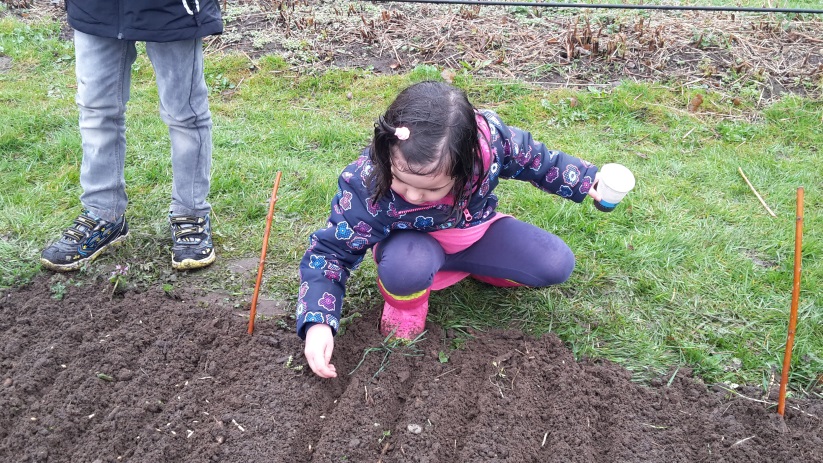 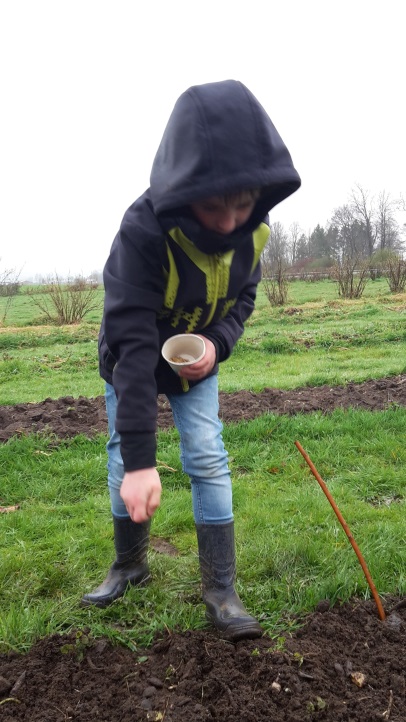 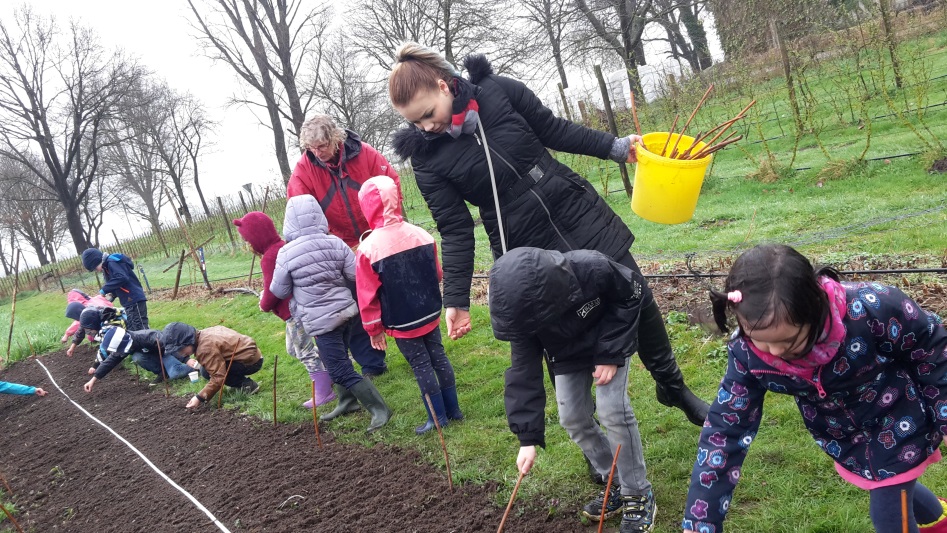 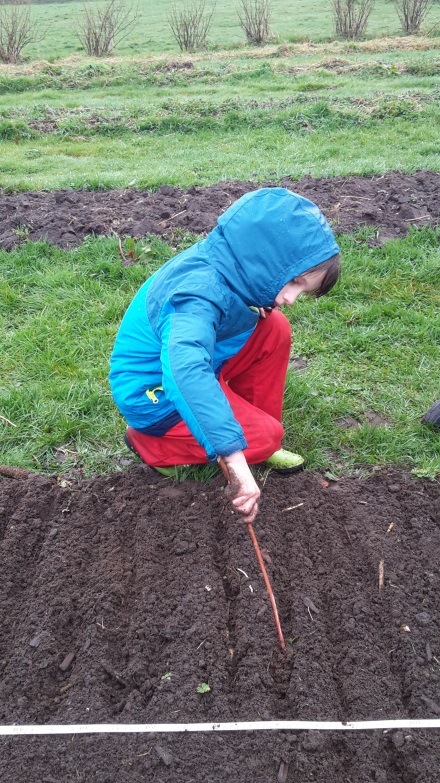 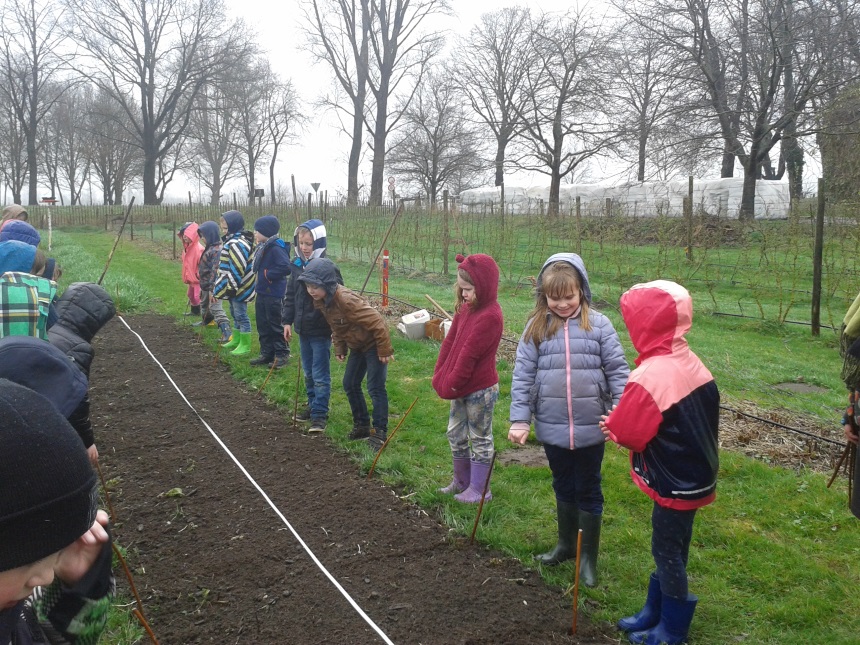 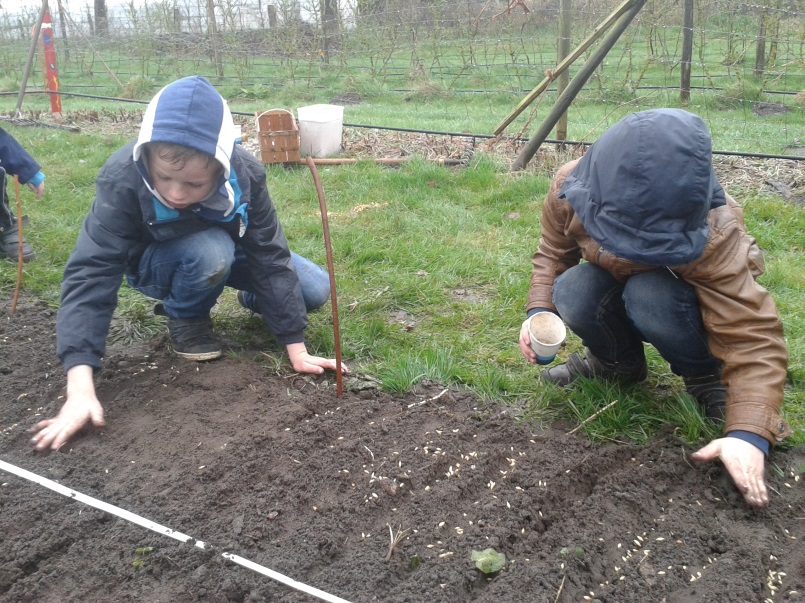 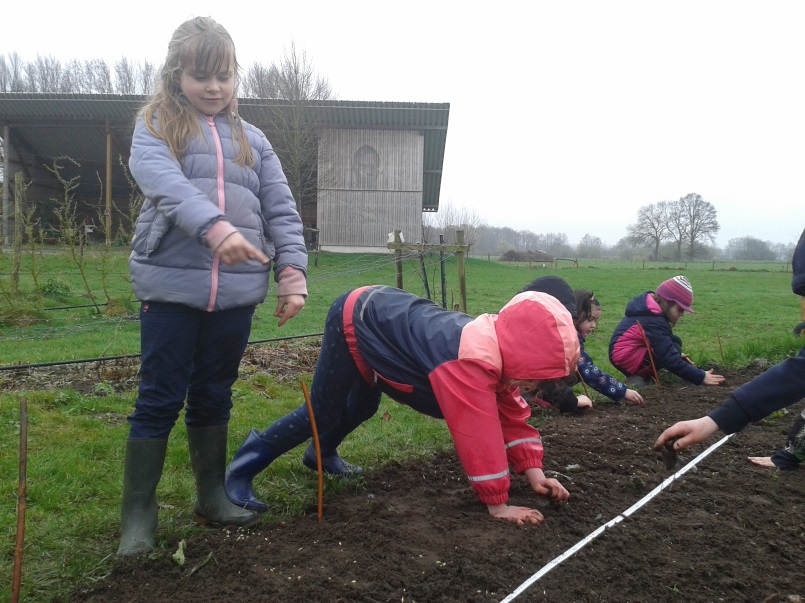 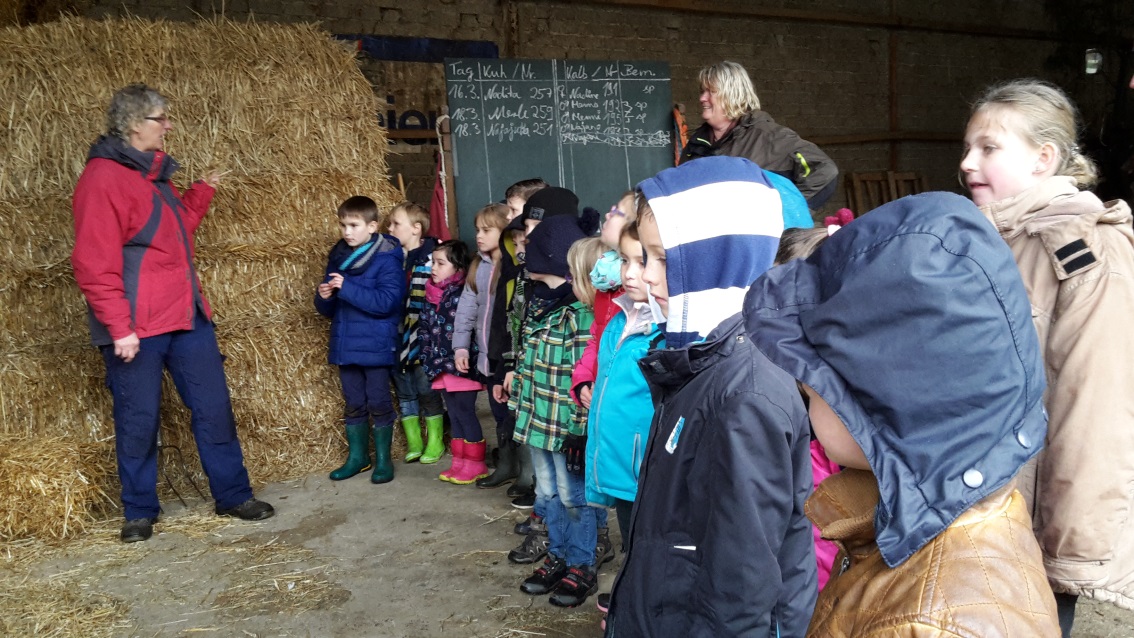 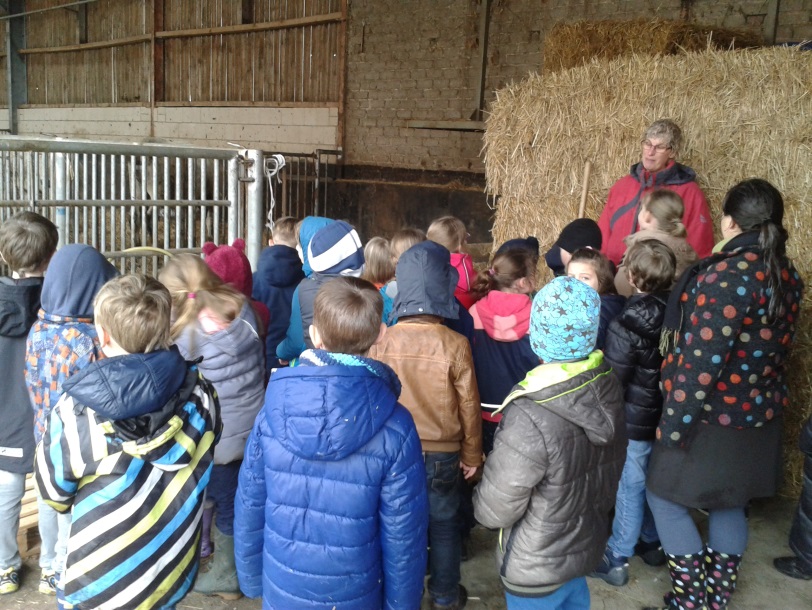 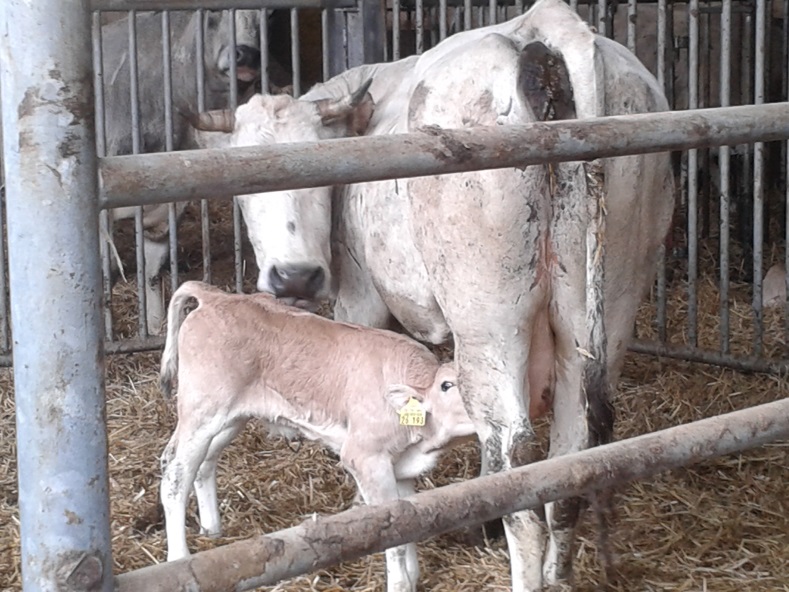 